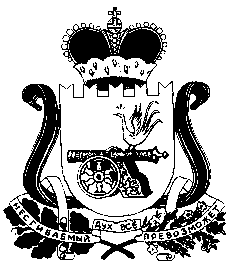 АДМИНИСТРАЦИЯ   СТОДОЛИЩЕНСКОГО   СЕЛЬСКОГО ПОСЕЛЕНИЯПОЧИНКОВСКОГО РАЙОНА СМОЛЕНСКОЙ ОБЛАСТИРАСПОРЯЖЕНИЕ           от 13 апреля 2022 года	№ 0038О проведении публичных  слушаний по  рассмотрению проекта отчета об исполнении бюджета  муниципального образования Стодолищенского сельского поселения Починковского района Смоленской области за  2021 год.          В целях обсуждения проекта отчета об исполнении бюджета муниципального образования Стодолищенского сельского поселения Починковского района Смоленской области, за 2021 год, руководствуясь Федеральным законом от 6 октября 2003 года № 131-ФЗ «Об общих принципах организации местного самоуправления в Российской Федерации»:           1.Провести публичные слушания по рассмотрению проекта отчета об исполнении бюджета муниципального образования Стодолищенского сельского поселения Починковского района Смоленской области, за 2021 год, 26 апреля 2022 года в 15 часов в помещении Администрации Стодолищенского сельского поселения Починковского района Смоленской области.         2.Утвердить комиссию по проведению публичных слушаний по рассмотрению проекта отчета об исполнении бюджета муниципального образования Стодолищенского сельского поселения Починковского района Смоленской области за 2021 год в следующем составе:1) Зиновьева Любовь Владимировна – Глава муниципального образования Стодолищенского сельского поселения Починковского района Смоленской области - председатель комиссии;2) Киселев Алексей Михайлович – заместитель Главы муниципального образования Стодолищенского сельского поселения Починковского района Смоленской области – заместитель председателя комиссии;3) Кохонова Елена Викторовна – ведущий специалист – главный бухгалтер Администрации Стодолищенского сельского поселения Починковского района Смоленской области- секретарь комиссии;4) Знайко Григорий Александрович – председатель постоянной депутатской комиссии по бюджету, налогам и финансам Совета депутатов Стодолищенского сельского поселения Починковского района Смоленской области.5) Скобляков Виктор Алексеевич - член постоянной депутатской комиссии по бюджету, налогам и финансам Совета депутатов Стодолищенского сельского поселения Починковского района Смоленской области.3. Опубликовать настоящее распоряжение и проект отчета об исполнении бюджета муниципального образования Стодолищенского сельского поселения Починковского района Смоленской области за 2021 год в газете «Сельская новь».Глава  муниципального  образования                                                                                                                        Стодолищенского сельского поселения Починковского района Смоленской области                                    Зиновьева Л.В.